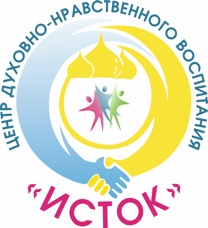 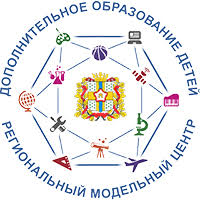 БЮДЖЕТНОЕ УЧРЕЖДЕНИЕ ОМСКОЙ ОБЛАСТИ ДОПОЛНИТЕЛЬНОГО ОБРАЗОВАНИЯ«ЦЕНТР ДУХОВНО-НРАВСТВЕННОГО ВОСПИТАНИЯ «ИСТОК»(БУ ОО ДО «ЦДНВ «Исток»)РЕГИОНАЛЬНЫЙ МОДЕЛЬНЫЙ ЦЕНТР ДОПОЛНИТЕЛЬНОГО ОБРАЗОВАНИЯ ДЕТЕЙ ОМСКОЙ ОБЛАСТИ(РМЦ ДОД ОМСКОЙ ОБЛАСТИ)Рекомендацию по заполнению АИС «Навигатор дополнительного образования Омской области» 1. Организации, имеющие лицензию на дополнительное образование, должны быть зарегистрированы в Навигаторе.1.1. Заполнение карточки у представителей организаций не вызывает проблем, но нужно обратить внимание на следующие моменты:- название учреждения в Навигаторе должно быть «публичным» - именно так как в муниципалитете знают учреждение, например: «Школа искусств» или «Лицей № 1». На Навигаторе высвечивается публичное название;- организация должна быть зарегистрирована в Навигаторе один раз. Во вкладке «Аккаунты» можно добавлять дополнительные аккаунты для каждого учреждения.Внимание! Если учреждение зарегистрировано, а в Навигаторе его нет – значит ни одна программа учреждения не опубликована. Опубликование программ –  обязанность методиста МОЦ.2. Все программы дополнительного образования (включая программы культуры, спорта и частных организаций), реализуемые на территории Омской области должны быть размещены в Навигаторе:2.1. Качество заполнения карточки программы:2.1.1. Вкладка «Основное»:- в строке «название программы» вводим полное наименование, например: «Дополнительная общеобразовательная программа «Теремок»; - в строке «публичное наименование» вводим, например: Программа «Теремок»; - в окне «краткое описание» описываем направление программы (эту запись родители будут видеть под названием программы);- строка «статус программы» регулирует статус программы (черновик, модерация, правка, опубликована). После проверки программы методист МОЦ меняет статус программы.Остальные строки вкладки «Основное» заполняются без особых трудностей.2.1.2. Вкладка «Описание»:- в окнах «описание», «содержание программы», «цели программы», «результаты программы», «материально-техническая база» отражается сущность программы, что будут изучать дети, какие результаты будут достигнуты, прописывается оснащение необходимое для реализации программы. - в окне «педагоги» размещаются данные о ПДО, где указываются заслуги ПДО, категория;- в окне «особые условия проведения» указываются дополнительные адреса проведения, требования к форме одежды на занятиях и т.п. Здесь можно дополнительно указать, что занятия проводятся с детьми ОВЗ или дистанционно. Во вкладку «Описание» возможно добавление видео с занятий или мероприятий с участием обучающихся. Вкладка заполняется в соответствии с программой.  2.1.3. Вкладка «Группы»:- название группы должно быть понятно родителям и детям, например: «группа № 1» или «группа Ивановой М.М.» (если педагогов по этой программе работает много) или «индивидуальное занятие» (если возможны индивидуальные занятия); «расписание занятий» заполняется в соответствии с утвержденным расписанием, запись на программу возможна после окончания текущего учебного года; Во вкладке «Группы»  указываем дополнительные сведения о программе (количество часов в год, размер группы, возраст, текущий период обучения, устанавливается период записи на программу).2.1.4. Вкладка «Обложка»:- обложка должна отражать сущность программы (лучше это будет фотография с конкретного занятия, а не просто картинка из интернета). Нельзя размещать фотографию самой печатной программы с печатями и подписью директора. Изображение должно быть горизонтально ориентированным, размер изображения не менее 706 на 470 пикселей, 1 Мб.2.1.5. Вкладка «Галерея»: - галерея должна быть заполнена фотографиями (не менее 3-х);- не допускаются фотографии с водяными знаками, афишами, надписями мероприятий, ссылками. 1.6. Вкладка «Чат модерации»- в этой вкладке Вы можете «общаться» с авторами программы: писать, что нужно исправить, добавить и т.п.Остальные вкладки заполняются без проблем или будут нужны нам чуть позже.От качества заполнения карточки программы зависит её рейтинг в Навигаторе; имидж учреждения, муниципалитета и в целом региона. 3. Регистрация детей в Навигаторе.3.1. Регистрироваться должны родители (законные представители), которые в личную карточку добавляют детей. Зарегистрироваться может ребенок, достигший 14 лет;3.2. Типичные ошибки при регистрации:- «при регистрации что-то пошло не так и пришлось регистрироваться снова и снова, а теперь я не могу добавить детей..».Решение проблемы: в иконке «пользователи» вводим ФИО – видим все аккаунты и выясняем, какой аккаунт рабочий (есть пароль и логин). Потом заходим в аккаунт, где добавлены дети – открываем карточку ребенка и «переписываем родителя» (см. руководство п.4). И так по каждому ребенку – иначе НЕЛЬЗЯ! Все сохраняем и потом удаляем все ненужные аккаунты (если не получается удалить -пусть остаются).- «не могу пройти по ссылке».Решение проблемы: найти устойчивый интернет и снова войти в почту и пройти по ссылке. Если не получилось, открываем карточку и ищем ошибки (они точно есть!). Отправляем письмо с подтверждением email. Пользователь должен открыть почту и пройти по ссылке.- «как получить сертификат».Решение проблемы (слушаем вебинар от 29.04.2020) Подтверждать сертификат будем после снятия ограничений по коронавирусу.- «смогла зарегистрировать только 7 детей, дальше система не пускает».Решение проблемы: выясняем, сколько детей у пользователя. Если семья многодетная – на адрес istok_achair@mail.ru направляем ходатайство на имя руководителя РМЦ ДОД Омской области о снятии ограничений по количеству детей. Если выясняется, что регистрацию проводил педагог-разъясняем, что детей должны зарегистрировать родители (законные представители), запоминаем аккаунт и сообщаем региональному координатору (аккаунт нужно удалить).- «необходимо зарегистрировать детей из детского дома».Решение проблемы: на адрес istok_achair@mail.ru направляем ходатайство на имя руководителя РМЦ ДОД Омской области о снятии ограничений по количеству детей. Ходатайство направляем в формате word и pdf.- «не могу добавить второго ребенка…».Решение проблемы: скорее всего ребенок уже есть в системе – ищем (его мог зарегистрировать педагог, папа, мама и т.п.). Если кнопка не активна, перезагрузить компьютер и попробовать снова.- «у меня ничего не получается…сделайте сами».Решение проблемы: выясняем, что не получается и помогаем зарегистрироваться.- «указал не тот муниципалитет».Решение проблемы: звоним в РМЦ ДОД Омская область и просим поменять муниципалитет. Если таких ошибок много – направляем заявку на смену муниципалитета у пользователей на на адрес istok_achair@mail.ru.- «не могу записать ребенка на программу».Решение проблемы: разъясняем родителю, что записать ребенка на программу будет возможно после подтверждения сертификата.- «здравствуйте, не могу зайти на сайт не помню пароль как быть..»Решение проблемы: объясняем, что пользователь должен войти в личный кабинет: ввести логин и пароль (любой). Затем запросить прислать новый пароль.